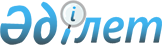 Об утверждении Правил повышения или снижения тарифов (цен, ставок сборов) или их предельных уровней на предоставляемые регулируемые услуги (товары, работы)
					
			Утративший силу
			
			
		
					Приказ И.о.Председателя Агентства Республики Казахстан по регулированию естественных монополий от 19 марта 2005 года N 91-ОД. Зарегистрирован Министерством юстиции Республики Казахстан 31 марта 2005 года N 3530. Утратил силу приказом Министра национальной экономики Республики Казахстан от 22 мая 2020 года № 42.
      Сноска. Утратил силу приказом Министра национальной экономики РК от 22.05.2020 № 42 (вводится в действие по истечении десяти календарных дней после дня его первого официального опубликования).

      Сноска. В заголовок внесено изменение на казахском языке, текст на русском языке не меняется в соответствии с приказом Министра национальной экономики РК от 10.12.2018 № 98 (вводится в действие со дня его первого официального опубликования).
      В соответствии с подпунктами 1-1) и 5-1) статьи 6 Закона Республики Казахстан от 9 июля 1998 года "О естественных монополиях" ПРИКАЗЫВАЮ:
      Сноска. Преамбула в редакции приказа Министра национальной экономики РК от 10.12.2018 № 98 (вводится в действие со дня его первого официального опубликования).


       1. Утвердить прилагаемые Правила повышения или снижения тарифов (цен, ставок сборов) или их предельных уровней на предоставляемые регулируемые услуги (товары, работы). 
      2. Юридическому департаменту Агентства Республики Казахстан по регулированию естественных монополий (Джолдыбаева Г.Т.) обеспечить в установленном законодательством порядке государственную регистрацию настоящего приказа в Министерстве юстиции Республики Казахстан. 
      3. Департаменту административной работы и анализа Агентства Республики Казахстан по регулированию естественных монополий (Досмагамбет Е. М.) после государственной регистрации настоящего приказа в Министерстве юстиции Республики Казахстан: 
      1) обеспечить в установленном законодательством порядке его опубликование в официальных средствах массовой информации; 
      2) довести его до сведения структурных подразделений и территориальных органов Агентства Республики Казахстан по регулированию естественных монополий. 
      4. Признать утратившим силу приказ Председателя Агентства Республики Казахстан по регулированию естественных монополий и защите конкуренции от 20 февраля 2003 года N 46-ОД "Об утверждении Правил снижения тарифов (цен, ставок сборов) за предоставляемые услуги (товары, работы) для всех потребителей субъектов естественной монополии, в период действия тарифов (цен, ставок сборов)" (зарегистрированный в Реестре государственной регистрации нормативных правовых актов N 2215, опубликованный в "Официальной газете" от 17 мая 2003 года N 20). 
      5. Контроль за исполнением настоящего приказа оставляю за собой.
      6. Настоящий приказ вводится в действие со дня его государственной регистрации в Министерстве юстиции Республики Казахстан. 
      Согласовано:   
      Министр финансов   
      Республики Казахстан   
      30 марта 2005 г. Правила повышения
или снижения тарифов (цен, ставок сборов) 
или их предельных уровней на предоставляемые
регулируемые услуги (товары, работы)
      Сноска. В заголовок внесено изменение на казахском языке, текст на русском языке не меняется в соответствии с приказом Министра национальной экономики РК от 10.12.2018 № 98 (вводится в действие со дня его первого официального опубликования). Глава 1. Общие положения
      Сноска. Заголовок главы 1 в редакции приказа Министра национальной экономики РК от 10.12.2018 № 98 (вводится в действие со дня его первого официального опубликования).
      1. Настоящие Правила повышения или снижения тарифов (цен, ставок сборов) или их предельных уровней на предоставляемые регулируемые услуги (товары, работы) разработаны в соответствии с Законом Республики Казахстан "О естественных монополиях" и устанавливают порядок повышения тарифов (цен, ставок сборов) или их предельных уровней на предоставляемые регулируемые услуги (товары, работы) для всех потребителей в случае соответствующего изменения налогового законодательства Республики Казахстан, в результате которого увеличивается стоимость затрат субъекта естественной монополии или снижения тарифов (цен, ставок сборов) или их предельных уровней на предоставляемые регулируемые услуги (товары, работы) для всех потребителей.
      Сноска. Пункт 1 в редакции приказа Министра национальной экономики РК от 10.12.2018 № 98 (вводится в действие со дня его первого официального опубликования).


       2. Понятия и термины, применяемые в настоящих Правилах, используются в соответствии с действующим законодательством Республики Казахстан.  Глава 2. Порядок повышения или снижения тарифов (цен, ставок сборов) или их предельных уровней на предоставляемые услуги (товары, работы) для всех потребителей
      Сноска. Заголовок главы 2 в редакции приказа Министра национальной экономики РК от 10.12.2018 № 98 (вводится в действие со дня его первого официального опубликования).
      3. Размер повышаемого или снижаемого тарифа (цены, ставки сбора) или его предельного уровня на предоставляемые регулируемые услуги (товары, работы) не может быть ниже стоимости затрат, необходимых для предоставления услуг (товаров, работ) и учитывает возможность получения прибыли, обеспечивающей эффективное функционирование субъектов естественных монополий (далее – субъект): 
      1) повышение тарифа (цены, ставки сбора) или его предельного уровня на предоставляемые регулируемые услуги (товары, работы) для всех потребителей осуществляется в случае соответствующего изменения налогового законодательства Республики Казахстан; 
      2) снижение тарифа (цены, ставки сбора) или его предельного уровня на предоставляемые регулируемые услуги (товары, работы) осуществляется в следующих случаях: 
      увеличения объемов оказываемых регулируемых услуг (товаров, работ);
      сокращения фактических затрат субъекта; 
      получение значительных доходов от иных видов деятельности, осуществляемых субъектами в соответствии с законодательством Республики Казахстан о естественных монополиях; 
      соответствующего изменения налогового законодательства Республики Казахстан. 
      В случае снижения затратной части тарифной сметы за счет инвестиционной программы, субъект естественной монополии может корректировать инвестиционную программу вслед за снижением уровня тарифа или его предельного уровня.
      Сноска. Пункт 3 в редакции приказа Министра национальной экономики РК от 10.12.2018 № 98 (вводится в действие со дня его первого официального опубликования).


      4. Повышение или снижение тарифов (цен, ставок сборов) или их предельных уровней на предоставляемые регулируемые услуги (товары, работы) не служит основанием для: 
      1) невыполнения инвестиционных программ и (или) инвестиционного проекта; 
      2) снижения качества, а также ограничения количества предоставляемых регулируемых услуг (товаров, работ); 
      3) ущемление прав потребителей.
      Сноска. Пункт 4 в редакции приказа Министра национальной экономики РК от 10.12.2018 № 98 (вводится в действие со дня его первого официального опубликования).


      5. Решение субъекта о повышении или снижении тарифов (цен, ставок сборов) или их предельных уровней на предоставляемые регулируемые услуги (товары, работы) утверждается приказом первого руководителя субъекта либо лицом, его замещающим. 
      6. Субъект не позднее, чем за 25 календарных дней до введения повышения или 10 календарных дней до введения снижения тарифов (цен, ставок сборов) или их предельных уровней на предоставляемые регулируемые услуги (товары, работы) направляет в уполномоченный орган решение о повышении или снижении тарифа (цены, ставки сбора) или его предельного уровня на предоставляемые регулируемые услуги (товары, работы).
      При этом, вместе с решением о повышении тарифа (цены, ставки сбора) или его предельного уровня на предоставляемые регулируемые услуги (товары, работы) Субъект предоставляет в уполномоченный орган расчеты и обосновывающие документы, подтверждающие возможность повышения тарифа (цены, ставки сбора) или его предельного уровня на предоставляемые регулируемые услуги (товары, работы), а при снижении тарифа (цены, ставки сбора) или его предельного уровня Субъект направляет расчеты снижения тарифа (цены, ставки сбора) или его предельного уровня на предоставляемые регулируемые услуги (товары, работы).
      Сноска. Пункт 6 в редакции приказа Министра национальной экономики РК от 10.12.2018 № 98 (вводится в действие со дня его первого официального опубликования).


      7. Решение о повышении или снижении тарифов (цен, ставок сборов) или их предельных уровней на предоставляемые регулируемые услуги (товары, работы) вводится в действие после согласования с уполномоченным органом и устанавливается в определенные сроки до утверждения уполномоченным органом в общем порядке. 
      8. Повышение или снижение тарифов (цен, ставок сборов) или их предельных уровней на предоставляемые регулируемые услуги (товары, работы) для всех потребителей осуществляется с 1 числа месяца, следующего за датой согласования. 
      9. В случае не уведомления или несвоевременного уведомления субъектом уполномоченного органа о повышении или снижении тарифов (цен, ставок сборов) или их предельных уровней на предоставляемые регулируемые услуги (товары, работы), решение о повышении или снижении тарифов (цен, ставок сборов) или их предельных уровней на предоставляемые регулируемые услуги (товары, работы) вводится в действие с первого числа второго месяца следующего календарного квартала.
      10. Субъект естественной монополии доводит до сведения потребителя информацию о повышении или снижении тарифов (цен, ставок сборов) или их предельных уровней не позднее, чем за пять календарных дней до введения его в действие.
      Сноска. Пункт 10 в редакции приказа Министра национальной экономики РК от 10.12.2018 № 98 (вводится в действие со дня его первого официального опубликования).


					© 2012. РГП на ПХВ «Институт законодательства и правовой информации Республики Казахстан» Министерства юстиции Республики Казахстан
				
И.о.ПредседателяУтверждены
приказом и.о. Председателя
Агентства Республики Казахстан
по регулированию естественных
монополий
от 19 марта 2005 года N 91-ОД